PARTE 1   IntroduçãoIntrodução GeralOs Preços Mínimos e os Prêmios Fairtrade para o suco de laranja foram estabelecidos em junho de 2013 e atualmente estão sendo revisados pela equipe de preços da Fairtrade International. O propósito deste documento é obter as opiniões das partes interessadas sobre as propostas para os Preços Mínimos (PMF) e os Prêmios Fairtrade (PF) para suco de laranja e o modelo de preços vigente. Estas propostas não são definitivas, por isso sua opinião é importante para ajudar-nos a desenvolver recomendações finais, equilibrando o interesse de todas as partes interessadas. Em junho de 2019, o Comitê de Critério (SC por suas siglas em inglês) da Fairtrade International revisará as recomendações e decidirá as mudanças que serão implementadas.Sua contribuição é fundamental e este questionário é a melhor maneira de comunicar sua resposta individual que nos ajudará a compreender melhor os problemas e desafios comuns. Inclua uma explicação ou uma análise com sua resposta, para que possamos entender seus argumentos.Tenha em conta que este documento é um “formulário”. Não pode clicar no texto, só pode clicar nas opções de múltipla escolha e colocar suas respostas nos quadros de texto cinzas. Se tiver alguma pergunta, entre em contato com a Gerente de Projeto. Por favor, envie este formulário preenchido até 24 de Maio de 2019 para Alina Amador, Gerente de Projeto na Fairtrade International, a.amador@fairtrade.net. Tenha em conta que o prazo para este projeto não será modificado, portanto, o prazo não será estendido.Os participantes desta consulta receberão uma sinopse dos resultados da consulta de forma agregada. O anonimato dos resultados será mantido para todos os relatórios. No entanto, quando os dados forem analisados, precisaremos saber quais respostas foram de produtores, comerciantes e licenciadores, etc. Por isso solicitamos que você se identifique e a sua organização. As recomendações finais para a revisão do preço do suco de laranja baseadas nos resultados da consulta, serão apresentadas para o Comitê de Critérios para a sua aprovação.AntecedentesOs atuais PMF e PF para suco de laranja e o modelo de preços foram implementados desde junho de 2013. O suco de laranja foi incluído no sistema Fairtrade em 1999 e antes da revisão dos preços de 2010, só os Preços Mínimos Fairtrade (PMF) e os Prêmios Fairtrade (PF) para suco de laranja concentrado congelado (FCOJ) e o suco de laranja não concentrado (NFC) existiam. Na revisão dos preços de 2010, foram determinados e introduzidos por primeira vez o PMF e PF para laranjas para suco, assim como os subprodutos do suco de laranja, e foram determinados os PMF e os PF para suco de laranja convencional e orgânico (tanto FCOJ como NFC). Os preços entraram em vigência em 31 de julho de 2010. Em março de 2013, foram apresentados ao SC as propostas para a decisão sobre o modelo de preços para “Laranjas para suco” e “Suco de laranja” de Comércio Justo, incluídos os FCOJ e NFC, assim como valores específicos para cada modelo, a moeda e a data de validade. O resultado é o modelo atual que está em vigência desde junho de 2013.Modelo de preços atualO preço do suco de laranja Fairtrade, em sua versão atual, foi introduzido em junho de 2013, que substituiu a versão anterior que esteve em vigência a partir de julho de 2010. O modelo atual aplicável para o suco de laranja Fairtrade é o seguinte:Nos casos em que as organizações de produtores vendam suco de laranja, aplica-se o PMF para o suco de laranja. Para as organizações de produtores que vendem laranjas para o suco que são processados em FCOJ ou NFC, não existe um PMF fixo para as laranjas para suco, mas se aplica uma porcentagem do preço que se pagará como mínimo para a organização de produtores. Este modelo é baseado em um mecanismo de participação em que o importador paga o preço de mercado ou o preço de mercado do suco de laranja para o processador / exportador e o processador / exportador compartilha uma porcentagem mínima deste preço do suco de laranja com a organização de produtores como forma de pagamento pelas laranjas para suco. Semelhante ao mecanismo PMF, neste caso, a % se considera um mínimo, já que o vendedor / comprador poderia concordar mutuamente uma % mais alta para o produtor. Para as cadeias de valor de FCOJ, essas percentagens variam de acordo com as três categorias de processadores / exportadores e se a produção é orgânica ou convencional. Para as cadeias de valor NFC, essas porcentagens variam de acordo com a produção orgânica ou convencional. Para definir o preço a ser pago à organização de produtores, o produtor e o processador / exportador devem determinar quais porcentagens definidas se aplicam a sua cadeia de valor específica. 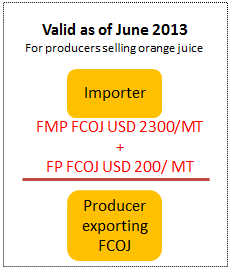 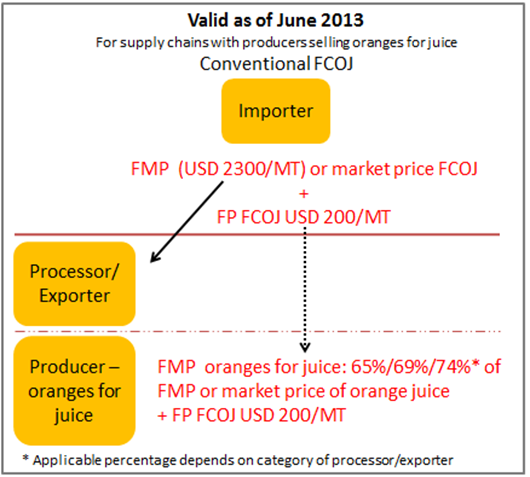 A consulta atual tem um grande interesse em aumentar os benefícios para as organizações de produtores com base ao modelo de preços atual. Como tal, a consulta abrange a revisão do PMF e PF para o suco de laranja e o modelo de preços. Para avaliar o modelo atual é necessário considerar as questões-chaves que surgiram neste processo, assim como algumas questões que foram abordadas na revisão dos preços anterior, algumas das quais continuam sendo relevantes hoje:1.	Primeiro, das aproximadamente 18 organizações de produtores do setor de suco de laranja Fairtrade, apenas 3 estão atualmente certificadas para suco de laranja e, portanto, recebem o benefício do PMF do suco de laranja; os outros produtores vendem as laranjas para suco e, embora seja interessante, não é necessariamente possível investir em sua própria indústria de processamento. Portanto, é importante que os produtores que vendem laranja para suco se beneficiem do modelo atual e encontrem formas de melhorar / aumentar o valor que os produtores de laranjas para suco recebem pelo seu produto, ao mesmo tempo se reconhece a dependência das organizações de produtores nos processadores independentes. 2.	É importante que todas as organizações de produtores (que vendam laranjas para suco ou suco de laranja) recebam o benefício dos altos preços do suco de laranja, quando estão acima do PMF. O modelo atual melhorou a distribuição da renda ao longo da cadeia de valor e não apenas beneficia os processadores independentes de suco de laranja.3.	Ao mesmo tempo, os preços atuais do mercado para FCOJ estão abaixo do PMF, embora os preços tenham flutuado no passado, os preços do mercado têm visto uma tendência de queda desde o início da temporada da última colheita. A expectativa para esta próxima colheita no Brasil é positiva, com um aumento esperado da produção que se combina com a demanda mundial decrescente, além disso os consumidores estão evoluindo, buscando bebidas com menos açúcar e opções de bebidas mais saudáveis. Esses fatores desafiam qualquer possível aumento nos preços. No entanto, o mercado Fairtrade tem experimentado um aumento conservador, mas constante, de cerca de 2% no último ano, continuando a tendência de crescimento dos últimos anos.4. 	Existe preocupação pelos incentivos que o modelo pode gerar para trabalhar com empresas multinacionais, pelo menos no caso do Brasil, onde a maior porcentagem do preço que se paga para a organização de produtores é maior quando se trabalha com processadores a granel. No entanto, é certo que as organizações de produtores estão limitadas em termos de escolher um processador para trabalhar devido à disponibilidade e a distância das instalações de processamento.5.	As partes interessadas no México expressaram suas preocupações (cartas recebidas em 2013 e 2015) com relação ao modelo de preços. O desafio que se expressou é que os produtores têm um conhecimento limitado do preço que será pago até o momento em que o processador tenha um contrato com seu comprador. No passado, solicitaram que o preço fosse estabelecido para a fruta fresca, já que isto cria mais certeza para as organizações de produtores.6.	A informação muito limitada recebida sobre os custos de processamento, basicamente disponível por parte das organizações de produtores e não dos processadores, questionaram o processo de revisão. Este tema tem sido chave neste processo para a Unidade de preços, além da grande preocupação nas regiões produtoras sobre o crítico tema da transparência nas cadeias de valor do suco de laranja.7.	A taxa de câmbio no Brasil foi um tema importante na revisão dos preços em 2012/2013, com uma taxa de câmbio de quase 2.0 reais / USD. Quando foram anunciados os preços, a taxa de câmbio era de 2.17 reais / USD. O período onde a maioria dos produtores reportou COSP foi em junho de 2017 – junho de 2018 com uma taxa de câmbio de 3.8 reais / USD. Atualmente a taxa de câmbio é de 4 reais / USD. Isso tem um impacto nas rendas que recebem os produtores.8.	Finalmente, com a participação de atores maiores dentro do setor (com maior eficiência do processamento e exportação), existe preocupação pela concorrência entre as diferentes cadeias de valor Fairtrade.Objetivos do projeto em andamentoO objetivo desta revisão do preço é anunciar os novos Preços Mínimos Fairtrade e os Prêmios Fairtrade para suco de laranja, os objetivos específicos do projeto são: Coletar e analisar os dados disponíveis sobre os COSP nos países pertinentes: Brasil, México, Gana e Egito.Assegurar de que tanto o PMF, como o PF, sejam apropriados para garantir maiores benefícios para os produtores.Definir se os níveis do preço FOB e EXW, de acordo estão definidos atualmente no modelo de preços, sejam apropriados e garantam maiores benefícios para os produtores.Este documento de consulta pretende coletar seus comentários sobre as opções para o PMF e o modelo de preços que se apresenta a seguir, tendo em conta que o objetivo é assegurar maiores benefícios para os produtores. Desta maneira, é muito importante que o modelo de preços atual se considere e avalie com cautela e se compare com as alternativas propostas.Este documento é um “formulário” por esse motivo, só pode indicar suas respostas nos espaços designados e suas opções nos quadros de múltipla escolha.A estrutura do documento de consulta começa com a informação sobre você e a organização que representa, seguida de informação adicional dos antecedentes sobre o que foi apresentado na seção anterior. A última seção são perguntas onde você pode dar sua opinião. Quando tiver terminado, envie o documento preenchido para a Gerente de Projeto: a.amador@fairtrade.netProjeto e processo de informaçãoProgresso até o momento e próximos passos Confidencialidade Toda a informação que recebamos dos entrevistados será tratado com cuidado e será confidencial. Os resultados desta consulta serão comunicados unicamente de forma agregada. Todos os comentários serão analisados e utilizados para elaborar a proposta final. No entanto, ao analisar os dados, precisamos saber quais respostas são de produtores, comerciantes, licenciadores, etc., por isso solicitamos encarecidamente que se identifiquem abaixo.Acrônimos e definiçõesCOSP: O custo de produção sustentável são os custos relacionados com a produção sustentável de um produto de uma maneira social, econômica e ambiental de acordo com os Critérios Fairtrade.FCOJ: Suco de laranja concentrado congelado.PMF: O Preço Mínimo Fairtrade é o menor preço possível que os compradores podem pagar aos produtores para que um produto se certifique de acordo com os Critérios Fairtrade.PF: O Prêmio Fairtrade é uma quantia paga aos produtores, além do pagamento feito pelos produtos. O Prêmio Fairtrade está destinado ao investimento no negócio e na comunidade dos produtores (para uma organização de pequenos agricultores ou organização de trabalho contratado) ou para o desenvolvimento socioeconômico dos trabalhadores e sua comunidade (para uma situação de trabalho contratado).NFC: Suco de laranja não concentrado. TC: Organizações de trabalho contratado. SC: Comitê de Critérios (por sus siglas em inglês).OPP: Organização de pequenos produtores.OP: Organização de produtores.S&P: Standards & Pricing. NFO: National Fairtrade Organization, organizações Fairtrade nos mercados de consumo.PN: Redes de produtores, organizações Fairtrade nos mercados de produção.Anexos Tabela de preços de suco de laranja e laranjas para suco. PARTE 2 ConsultaInformação sobre Você e a organização que representaInformação e antecedentesLeia esta seção de antecedentes antes de continuar com a seguinte seção e responder ao questionário. A estrutura desta seção é a seguinte: primeiro apresenta-se informação geral sobre o PMF, particularidades da fixação de preços para o suco de laranja que inclui uma tabela resumo sobre as vantagens e desvantagens do modelo de preços atual e anterior. Em segundo lugar, apresenta-se um conjunto de seções com a informação e as opções de consulta, começando com o modelo atual e as potenciais mudanças, e seguido do PMF baseado na pesquisa do COSP, depois se apresenta propostas para produtos secundários, moedas e data de validade. Por favor, certifique de ler totalmente esta parte antes de responder o questionário.Antecedentes O mecanismo do Preço Mínimo Fairtrade tem como objetivo ajudar os produtores a cobrir os custos de produção sustentável, enquanto que o Prêmio Fairtrade está desenhado para ser utilizado conforme decidido pela assembleia geral de cada Organização de Pequenos Produtores. A identificação dos níveis de preços adequados para o PMF e o PF dentro do setor de suco de laranja é complexa devido a uma cadeia de produção complexa, processamento e exportação que se caracterizam pelas diferenças entre as regiões produtoras e as cadeias de valor (isto é, práticas agrícolas, capacidade de processamento, carga a granel em relação aos cilindros). Além disso, dentro do suco de laranja Fairtrade, existe a necessidade de cobrir não apenas os custos médios de produção das organizações de produtores, como também de criar uma concorrência mais justa entre os atores dentro do setor e das diferentes configurações de produtores (isto é, aqueles que vendem laranjas para suco para instalações de processamento e os que vendem suco de laranja diretamente aos importadores). Neste contexto, o modelo de preços atual foi concebido, avaliado e implementado, conforme está apresentado na seção 2 de antecedentes (página 2).A tabela a seguir apresenta um conjunto de temas que surgiram da fase de investigação que são importantes para considerar na avaliação do modelo de preços atual e na avaliação das propostas apresentadas na consulta. A informação sobre o modelo com base no nível de preços de EXW e FOB apresentados é para destacar os conhecimentos e a experiência com as partes interessadas sobre a intenção e a implementação de cada modelo. Durante a fase de investigação, várias reuniões foram realizadas com representantes dos principais países produtores, além de comunicações pelo correio eletrônico para completar a descrição geral do mercado. Nessas reuniões foram solicitadas informações sobre o modelo anterior e as aprendizagens sobre o modelo de preços EXW.Seção A: O modelo atual para FCOJO modelo atual com um preço a nível FOB para o suco de laranja e determinadas porcentagens visa permitir que os produtores de laranjas para suco sejam beneficiados dos preços mais altos do suco de laranja e estabelecer uma porcentagem mínima que possa se considerar a estrutura de custos de processamento e exportação dos processadores. As partes interessadas serão perguntadas se estão a favor ou não de manter o modelo geral de preços e convidadas a proporcionar outras alternativas e justificativas.	Tabela 1- Modelo de preço atual, PMF e PF e a porcentagem do preço pago à OPOpção 1: Manter os princípios (por exemplo, PMF e PF a nível FOB para o suco de laranja, a porcentagem a pagar para a organização de produtores) do modelo de preços atual para todas as cadeias de valor Fairtrade de suco de laranja. (Veja a Tabela 1)Opção 2: As partes interessadas estão convidadas a proporcionar qualquer outra alternativa e sua justificativa.Seção B: Preço mínimo de comércio justo em FOB e porcentagem do preço pago à OPModelo de preços para suco de laranja concentrado congelado I.	Preço Mínimo FairtradeAntecedentes: o processo de revisão dos preços concentrou-se na coleta de dados dos custos de produção sustentável (COSP) das organizações de produtores Fairtrade e, conforme explicado na seção de antecedentes, esta informação se concentrou principalmente nos dados do COSP para laranjas para suco. Alguns dos dados principais estão resumidos a seguir:• 	A média dos dados do COSP definidos pela metodologia de fixação de preços mostrou dados que oscilam entre uma média de USD 2.74 / caixa de 40.8 kg na África e uma média de USD 5.58 / 40.8kg no Brasil. A depreciação do real brasileiro diminuiu o preço por caixa em comparação com a revisão de preços anterior (USD 6.29 / 40.8 kg).• 	Os cálculos mostram que considerando o preço mais alto por caixa reportado no trabalho do COSP, (caixa de 7.35 USD / 40.8 kg) o preço médio do suco de laranja considerando um rendimento de 270 caixas por TM de suco é de 2,456.12 USD / TM FCOJ.• 	Dadas as tendências atuais do mercado, é provável que um aumento do preço do FCOJ não seja positivo para o desenvolvimento do mercado Fairtrade de suco de laranja.Propostas:FCOJ Convencional:•	Opção 1: manter o PMF em USD 2300 / TM para o FCOJ convencional a nível FOB.•	Opção 2: Aumentar o PMF a USD 2350 / TM para o FCOJ convencional a nível FOB.FCOJ Orgânico:•	Opção 1: manter o PMF em USD 3250 / TM para FCOJ orgânico a nível FOB.•	Opção 2: As partes interessadas estão convidadas a proporcionar propostas alternativas.Mudanças propostas para o modelo atualO modelo atual com um preço a nível FOB para o suco de laranja, e porcentagens determinadas, pode ser revisado dadas as experiências em sua aplicação a partir de sua validade em junho de 2013. A maioria do processamento de FCOJ se realiza a granel ou com 6 extratores, portanto, as técnicas com 6 extratores ou menos e as outras aplicadas na indústria podem ser agrupadas em uma única categoria. Além disso há eficiências na indústria, o que significa que se reduzem os custos de processamento por TM de FCOJ. No Brasil, a depreciação da taxa de câmbio e inflação devido ao aumento dos custos de transporte, entre outros itens (inflação anual de 4,66% de abril de 2017 a abril de 2018), oferece a oportunidade de revisar as porcentagens determinadas a pagar para as organizações de produtores. Primeiro, apresenta-se duas opções, a opção 1 considera manter o modelo atual e a opção 2 apresenta porcentagens revisadas que agrupam as técnicas de processamento em duas categorias principais.Opção1: Manter os 3 tipos diferentes de técnicas de processamento atuais.Opção 2: Agrupar os 6 extratores ou menos e as outras técnicas de processamento em uma categoria. Por tanto, haverá apenas duas categorias: a granel e todas as outras técnicas de processamento / exportação. Tabela 2Segundo, apresenta-se a opção de manter as porcentagens atuais, ou aumentar as porcentagens conforme indicado na Tabela 2. Opção 1: manter as porcentagens atuais conforme aplicados atualmente. Opção 2: aumentar as porcentagens como proposto na Tabela 2Leve em consideração que, no caso de agrupar as duas categorias, propõe-se uma média das duas porcentagens. Isto significaria que a fusão das duas categorias já representa um aumento para os casos de processamento com 6 extratores ou menos.As partes interessadas estão convidadas a propor alternativas sobre as porcentagens que serão pagas para a OP.II.	Prêmio FairtradeAntecedentes: Todas as organizações de produtores recebem o PF de acordo com a quantidade total de suco de laranja vendido. As organizações de produtores que vendem laranjas para suco para as instalações de processamento podem potencialmente receber um equivalente do PF por caixa que é maior do que se o PF fosse definido a nível EXW por caixa, dependendo de seu rendimento do processamento. As seguintes tabelas apresentam cenários baseados no rendimento dos produtores que se informaram por país, os cálculos se realizam com o PF atual e o PF aumentado. O aumento no PF segue o aumento no PMF proposto anteriormente. No caso dos produtos orgânicos, não foi reportado informação sobre COSP, no entanto, também as partes interessadas estão convidadas a proporcionar seus comentários sobre uma possível mudança no PF.A Tabela 3 mostra o atual PF convencional de FCOJ e o aumento do PF, em termos por caixa, dependendo dos rendimentos dos processamentos. As filas inferiores apresentam o PF como uma porcentagem do PMF. Os dois cenários são mostrados, um com o PMF atual e o segundo com o PF aumentado.Seguindo a opção preferida com relação ao PMF, as partes interessadas estão convidadas a indicar sua preferência com relação a manter ou aumentar o PF para suco convencional FCOJ.Opção 1: Manter o PF em 200 USD/ TM de FCOJOpção 2: Aumentar o PF para 250 USD/ TM de FCOJ.Tabela 3 PF atual e aumentado para FCOJ convencional como % de PMF e PF por caixaA Tabela 4 mostra o PF atual para FCOJ orgânico, em termos por caixa, dependendo dos rendimentos dos processamentos. As filas inferiores apresentam o PF como uma porcentagem do PMF.Tabela 4 PF atual para FCOJ orgânico como % de PMF e PF por caixaSeguindo a opção preferida com relação ao PMF, as partes interessadas estão convidadas a indicar sua preferência com relação a manutenção ou mudança do PF para o FCOJ orgânico.Opção 1: manter o PF a 300 USD / TM para o FCOJOpção 2: As partes interessadas podem se sentir à vontade para proporcionar propostas alternativas.Seção C: Modelo de preços para suco de laranja não concentrado (NFC)Antecedentes: O modelo de preços e as propostas para suco de laranja não concentrado seguem os parâmetros definidos anteriormente para FCOJ, mas estão adaptados as diferentes estruturas de custos de processamento e exportação de NFC. No projeto atual, Pricing não pode coletar os dados para a produção de NFC. Portanto, recomenda-se que as partes interessadas que participam com Fairtrade NFC proporcionem seus comentários se o modelo atual é adequado ou se existem mudanças para serem consideradas.I. O modelo atual para NFC.Tabela 5Opção 1: Manter o modelo atualOpção 2: As partes interessadas estão convidadas a compartilhar outras alternativas. II. Preço Mínimo FairtradePropostas:•	Opção 1: Manter o PMF a nível FOB em USD 650 /TM para NFC convencional e USD 970 / TM para NFC orgânico.•	Opção 2: As partes interessadas estão convidadas a compartilhar outras alternativasIII.	Prêmio Fairtrade Propostas: •	Opção 1: Manter o PF a nível FOB em 60 USD/TM para NFC convenciona e 90 USD/TM para NFC orgânico.•	Opção 2: As partes interessadas estão convidadas a compartilhar outras alternativas IV.	Porcentagem paga para as organizações de produtoresPropostas:•	Opção 1: Manter o nível atual de porcentagem para suco NFC convencional e orgânico conforme indicado na Tabela 5.•	Opção 2: As partes interessadas estão convidadas a compartilhar outras alternativas.Seção D: Laranjas para suco Antecedentes: Esta seção NÃO se apresenta como uma alternativa para as opções apresentadas anteriormente. O modelo de preços definido anteriormente, é mantido apenas com os preços FOB do suco de laranja dentro de todas as cadeias de valor do suco de laranja. No entanto, ainda é necessário um preço para as laranjas para suco para cadeias de valor específicas nas quais as organizações de produtores exportam laranjas para suco diretamente para seu processamento nos países de destino.I.	Preço Mínimo FairtradePropostas:•	Opção 1: Manter o PMF a nível EXW em USD 5.00 / caixa 40.8 kg para laranja para suco convencional e USD 7.50 / caixa 40.8 kg para laranja para suco orgânico a nível global. •	Opção 2: As partes interessadas estão convidadas a compartilhar outras alternativas para o PMF para laranjas para suco.II.	Prêmio FairtradePropostas:•	Opção 1: Manter o PF a nível EXW em USD 0.50 / caixa 40.8 kg para laranja para suco convencional e USD 0.80 / caixa 40.8 kg para laranja para suco orgânico a nível global.•	Opção 2: As partes interessadas estão convidadas a compartilhar outras alternativas para o PF para laranjas para suco.Seção E: Produtos secundários de suco de laranjaAntecedentes: A partir de 2 fevereiro de 2012, foi implementado um procedimento de fixação de preços de produtos secundários (que inclui subprodutos) para facilitar a venda de produtos secundários dentro do sistema Fairtrade. Como tal, existe uma lista não exaustiva de produtos “Lista de produtos secundários Fairtrade” que se ajusta à definição de produtos secundários e seus derivados publicado na página web da Fairtrade International, que inclui produtos derivados da laranja (cascas, coração, membranas dos segmento, óleo essencial como subprodutos da indústria de sucos). Como ocorre atualmente no suco de laranja, os preços dos produtos secundários e seus derivados produzidos no país de origem são negociados entre o produtor Fairtrade e seu seguinte comprador (pagador Fairtrade). Deve-se pagar um prêmio Fairtrade padrão de 15% do preço negociado para o produto secundário e/ou seus derivados, além do preço negociado. A unidade de preços está considerando esta opção como uma forma de aumentar os benefícios para os produtores de laranja para suco.Propostas: •	A unidade de preços propõe incluir os produtos secundários de suco de laranjas no escopo da certificação para processadores. A proposta segue a regra do produto secundário onde se o produto secundário for comercializado como um produto Fairtrade, a organização de produtores deve receber um 15% do preço comercial como Prêmio Fairtrade por esse produto. Este PF será adicional ao prêmio recebido pelas laranjas para suco que se baseia no produto principal, o suco de laranja.As partes interessadas estão convidadas a proporcionar seus comentários sobre a inclusão dos produtos secundários do suco de laranja no escopo da certificação dos processadores.As partes interessadas também estão convidadas a avaliar se a porcentagem de 15% do preço comercial como Prêmio Fairtrade para os produtos secundários de suco de laranja é um nível aceitável.As seguintes opções são apresentadas:Opção 1: Um 15 % do preço comercial como Prêmio Fairtrade para produtos secundários é aceitável.Opção 2: As partes interessadas estão convidadas a compartilhar sua opinião se a porcentagem sobre o preço comercial que aplica para ser pago como Prêmio Fairtrade é aceitável para produtos secundários.Adição de células do suco de laranja na lista de subprodutos secundáriosAs partes interessadas nos países produtores expressaram seu interesse em ter células do suco de laranja na lista de produtos secundários. Nesta consulta, a unidade de preços está solicitando retroalimentação das partes interessadas se é efetivamente um produto de interesse a ser incluído na lista de produtos secundários.Seção F: MoedaAntecedentes: a moeda na qual o PMF e PF do suco de laranja estão estabelecidos é USD. Esta moeda segue a referência do preço de mercado nos contratos de futuros ICE de suco de laranja. As partes interessadas estão convidadas a confirmar se esta é a moeda preferida.Seção G: Data de validadeAntecedentes: junho é o mês que começa a temporada de colheita no Brasil. A data de validade para o PMF revisado para FCOJ pode ser julho de 2019, que de acordo com as partes interessadas segue sendo um mês relevante para a temporada de colheita recém iniciada no Brasil.Proposta:• Opção 1: a data de validade das mudanças no PMF de suco de laranja revisado e as mudanças aprovadas no modelo de preços seria 1° de julho de 2019. Aplicável a todos os novos contratos com organizações de produtores de laranjas para suco e, posteriormente, novos contratos com compradores de suco de laranja.• Opção 2: As partes interessadas estão incentivadas a proporcionar propostas e fundamentos alternativos. Questionário (22 Perguntas)Seção A: O modelo atual para FCOJSeção B: Preço Mínimo Fairtrade para FCOJMudanças propostas no modeloPrêmio Fairtrade para FCOJSeção C: Modelo de preços para suco de laranja não concentrado Prêmio Fairtrade para suco de laranja NFC Seção D: Laranjas para suco para ser processadas no país de destinoSeção E: Produtos secundários de Suco de laranja Incluir células de fruta do suco de laranja na lista de produtos secundários Seção F: MoedaSeção G: Data de validadeAnexo.A tabela abaixo resume o modelo de preço atual:Documento de consulta para as partes interessadas Fairtrade:Revisão de Preços Mínimos e Prêmios Fairtrade para suco de laranjaDocumento de consulta para as partes interessadas Fairtrade:Revisão de Preços Mínimos e Prêmios Fairtrade para suco de laranjaPeríodo de Consulta06.05.2019 – 24.05.2019 Gerente de projeto, dados de contatoAlina Amador, Senior Project Manager, a.amador@fairtrade.net, +49 (0) 228 949 23 276Fevereiro– Março 2019Definição do alcance e planificação do projeto.Contato com as partes interessadas-chave (NFO, PN) para definir os objetivos do projeto.Abril – 2019Contato com produtores e arrecadação de COSP.Estudo de investigação em produção e mercado.Coleta e análise da informação.Elaboração de propostas para a consulta.Maio 6 a 24.2019Consulta das partes interessadasXMaio– Junho 2019 – Coleta de respostas do processo de consulta.Preparação da sinopses da consulta com as partes interessadas.Propostas finais são apresentadas ao SC para sua aprovação. Julho 1 .2019Publicação de preços novos / revisados e mudanças aprovadas.Data proposta da validade dos novos preços. Dados de contato da pessoa que preenche este questionárioDados de contato da entidade certificada Fairtrade:Pessoa:E-mail:Número de telefone:Organização:FLO-ID (se aplicável):Local (País):Serviço (conforme indicado no seu certificado): Produtor OPP                   Produtor TC Comerciante – Pagador   Comerciante – Não Pagador NFO                                    Outro:      Função comercial (conforme indicado no seu certificado, pode selecionar mais de uma opção): Produtor                    Produtor que exporta ele mesmo Exportador                Fabricante/processador                   Importador                Distribuidor Outro:      Modelo de preçosVantagens DesvantagensModelo anterior: Ex Works laranjas para suco (válido 2010-2013) e FOB para suco de laranja1. Define o preço a pagar pelas laranjas para suco e suco de laranja, reduz a incerteza. 2. A maioria das organizações vendem as laranjas para suco e não o suco.3. O preço é baseado no COSP disponível.4. No caso dos baixos preços de mercado do suco, os produtores poderiam estar melhores com os preços das laranjas. 1. Aplicando os dois níveis de preços, há distorção no campo de atuação para as cadeias de valor onde o produtor vende o suco, em comparação com uma cadeia de fornecimento onde a organização vende as laranjas pelo suco.2. No nível FOB para o suco de laranja considera-se os rendimentos de processamento, mas não no nível de preço EXW. Isso resultou na suspensão do preço das laranjas para suco EXW para Gana em 2012.Modelo atual: preço FOB para o suco de laranja e porcentagens determinadas do preço FOB pago para a organização1. O preço do suco de laranja com % fixo garante um preço mínimo para os produtores, independentemente do rendimento do processamento dos processadores, e esclarece uma estrutura de custos para os processadores.2. Os produtores poderiam se beneficiar dos altos preços do suco de laranja, em tempos de alto preço de mercado.1. A falta de informação disponível sobre os custos de processamento questiona o estabelecimento de preços a nível FOB para o suco de laranja.2. A distribuição porcentual poderia criar um inclinação para que as organizações prefiram um processador a granel (normalmente multinacionais) a um processador menor.Laranjas para sucoPMFPFPorcentagem paga à OP(USD/TM FCOJ)(USD/TM FCOJ)Convencional230020074% de FOB FCOJ PMF ou preço de mercado (técnicas de exportação a granel)Convencional230020065% de FOB FCOJ PMF ou preço de mercado (com 6 extratores ou menos)Convencional230020069% de FOB FCOJ PMF ou preço de mercado (todas as outras configurações de processador / exportador)Orgânico325030078% de FOB FCOJ PMF ou preço de mercado (técnicas de exportação a granel)Orgânico325030072% de FOB FCOJ PMF ou preço de mercado (com 6 extratores ou menos)Orgânico325030075% de FOB FCOJ PMF ou preço de mercado (todas as outras configurações de processador / exportador)Porcentagem atual paga às OPMantendo a classificação atual das técnicas de processamento e aumentando as porcentagensMantendo a classificação atual das técnicas de processamento e aumentando as porcentagensMantendo a classificação atual das técnicas de processamento e aumentando as porcentagensUnindo as técnicas de processamento atuais Unindo as técnicas de processamento atuaisUnindo as técnicas de processamento atuaisUnindo as técnicas de processamento atuaisAumento de 1%Aumento de 3%Aumento de 5%Aumento de 1%Aumento de 3%Aumento de 5%Convencional74% de FOB FCOJ PMF ou preço de mercado (técnicas de exportação a granel)75%77%79%74% de FOB FCOJ PMF ou preço de mercado (técnicas de exportação a granel)75% 77%79%Convencional65% de FOB FCOJ PMF ou preço de mercado (com 6 extratores ou menos)66%69%70%67% de FOB FCOJ PMF ou preço de mercado para todas as outras configurações de processador / exportador68% de FOB FCOJ PMF ou preço de mercado para todas as outras configurações de processador / exportador70%72%Convencional69% de FOB FCOJ PMF ou preço de mercado (todas as outras configurações de processador / exportador)70%72%74%67% de FOB FCOJ PMF ou preço de mercado para todas as outras configurações de processador / exportador68% de FOB FCOJ PMF ou preço de mercado para todas as outras configurações de processador / exportador70%72%Orgânico78% de FOB FCOJ PMF ou preço de mercado (técnicas de exportação a granel)79%81%83%78%79%81%83%Orgânico72% de FOB FCOJ PMF ou preço de mercado (com 6 extratores ou menos)73%75%77%74% de FOB FCOJ PMF ou preço de mercado para todas as outras configurações de processador / exportador75% de FOB FCOJ PMF ou preço de mercado para todas as outras configurações de processador / exportador 77%79%Orgânico75% de FOB FCOJ PMF ou preço de mercado (todas as outras configurações de processador / exportador)76%78%80%74% de FOB FCOJ PMF ou preço de mercado para todas as outras configurações de processador / exportador75% de FOB FCOJ PMF ou preço de mercado para todas as outras configurações de processador / exportador 77%79%Convencional Convencional Convencional Convencional Convencional Convencional Prêmio Fairtrade   (USD / TM)200200200250250250Rendimento em caixas / TM)Rendimento em caixas / TM)Rendimento em caixas / TM)Rendimento em caixas /MT)Rendimento em caixas /MT)Rendimento em caixas /MT)245270367245270367Prêmio Fairtrade para laranjas (USD / caixa)       0.82        0.74        0.54        1.02        0.93        0.68 PF como % do PMF                      (2300 USD/TM) 8.7%8.7%8.7%10.9%10.9%10.9%PF como % do PMF aumentado (2350 USD/TM)8.5%8.5%8.5%10.6%10.6%10.6%OrgânicoOrgânicoOrgânicoPrêmio Fairtrade   (USD / TM)300300300Rendimento em caixas /TM)Rendimento em caixas /TM)Rendimento em caixas /TM)245270367Prêmio Fairtrade para laranjas (USD / caixa)       1.22        1.11        0.82 PF como % do PMF                      (3250 USD/ TM)9.2%9.2%9.2%Laranjas para sucoPMFPFPorcentagem paga à OP(USD/TM de NFC)(USD/TM de NFC)Convencional6506050% do preço FOB para NFC PMF ou preço de mercadoOrgânico9709057% do preço FOB para NFC PMF ou preço de mercadoPergunta 1: Você concorda em manter os princípios do modelo de preços para todas as cadeias de valor Fairtrade de suco de laranja? Por exemplo, o modelo de preços atual como um modelo de distribuição de renda para o qual existe um PMF a nível FOB de suco de laranja e porcentagens fixas que serão pagas para a organização de produtores de acordo com a técnica de processamento das laranjas para suco.Pergunta 1: Você concorda em manter os princípios do modelo de preços para todas as cadeias de valor Fairtrade de suco de laranja? Por exemplo, o modelo de preços atual como um modelo de distribuição de renda para o qual existe um PMF a nível FOB de suco de laranja e porcentagens fixas que serão pagas para a organização de produtores de acordo com a técnica de processamento das laranjas para suco. Sim Por favor, realize qualquer comentário que tenha sobre o modelo:       NãoPor favor, compartilhe sua justificativa e qualquer alternativa:      Pergunta 2: Você concorda em um aumento do PMF para FCOJ convencional para 2350 USD / TM?Pergunta 2: Você concorda em um aumento do PMF para FCOJ convencional para 2350 USD / TM? Sim Não, o PMF deve permanecer em seu nível atual Por favor, compartilhe sua justificativa e qualquer alternativa que possa ter:      Pergunta 3: Você concorda em manter o PMF para FCOJ orgânico em 3250 USD / TM?Pergunta 3: Você concorda em manter o PMF para FCOJ orgânico em 3250 USD / TM? Sim NãoPor favor, compartilhe sua justificativa:      O PMF (USD/TM) deve ser:      Pergunta 4: Você concorda em manter as 3 categorias relacionadas com as técnicas de processamento / exportação segundo o modelo atual?Pergunta 4: Você concorda em manter as 3 categorias relacionadas com as técnicas de processamento / exportação segundo o modelo atual? Sim Por favor, vá para a Pergunta 5. NãoPor favor, compartilhe sua justificativa:      Por favor, vá para a Pergunta 6Pergunta 5: Você concorda em mudar as porcentagens como na Tabela 2 para as 3 categorias de acordo com o modelo atual?Pergunta 5: Você concorda em mudar as porcentagens como na Tabela 2 para as 3 categorias de acordo com o modelo atual? SimAumento de 1%Aumento de 3%Aumento de 5% Não Por favor, compartilhe sua justificativa:      Se as porcentagens apresentadas não são aceitáveis, qual pode ser o incremento? no caso que seja possível:      Pergunta 6: Você concorda em simplificar a categorização agrupando a categoria de 6 extratores ou menos junto com todas as outras configurações? Desta forma, teria apenas duas categorias em vez de três, ou seja, a granel e todas as outras configurações.Pergunta 6: Você concorda em simplificar a categorização agrupando a categoria de 6 extratores ou menos junto com todas as outras configurações? Desta forma, teria apenas duas categorias em vez de três, ou seja, a granel e todas as outras configurações. Sim NãoPor favor, compartilhe sua justificativa:      Pergunta 7: Você concorda em mudar as porcentagens como na Tabela 2 se as categorias estiverem agrupadas?Pergunta 7: Você concorda em mudar as porcentagens como na Tabela 2 se as categorias estiverem agrupadas? SimAumento de 1%Aumento de 3%Aumento de 5% Não Por favor, compartilhe sua justificativa:      Se as porcentagens apresentadas não são aceitáveis, qual pode ser o incremento? no caso que seja possível:      Pergunta 8: Você concorda em aumentar o PF para FCOJ convencional para 250 USD / TM?Pergunta 8: Você concorda em aumentar o PF para FCOJ convencional para 250 USD / TM? Sim Não Por favor, compartilhe sua justificativa e qualquer alternativa que possa ter:      Pergunta 9: Você concorda em manter o PF para FCOJ orgânico FCOJ em 300 USD/ TM?Pergunta 9: Você concorda em manter o PF para FCOJ orgânico FCOJ em 300 USD/ TM? Sim Não Por favor, compartilhe sua justificativa e qualquer alternativa que possa ter:      Pergunta 10: Você concorda em manter os princípios do modelo de preços para todas as cadeias de valor Fairtrade de suco de laranja NFC? Por exemplo, o modelo de preços atual como um modelo de participação na renda, onde existe um PMF a nível de FOB de suco de laranja e porcentagens fixas que serão pagas à organização de produtores de acordo com a produção convencional e orgânica.Pergunta 10: Você concorda em manter os princípios do modelo de preços para todas as cadeias de valor Fairtrade de suco de laranja NFC? Por exemplo, o modelo de preços atual como um modelo de participação na renda, onde existe um PMF a nível de FOB de suco de laranja e porcentagens fixas que serão pagas à organização de produtores de acordo com a produção convencional e orgânica. SimPor favor, inclua qualquer comentário que tenha sobre o modelo:       NãoPor favor, compartilhe sua justificativa e qualquer alternativa que possa ter:      Pergunta 11: Você concorda em manter o PMF para NFC convencional em 650 USD/ TM?Pergunta 11: Você concorda em manter o PMF para NFC convencional em 650 USD/ TM? Sim Não Por favor, compartilhe sua justificativa e qualquer alternativa que possa ter:      Pergunta 12: Você concorda em manter o PMF para NFC orgânico em 970 USD/ MT?Pergunta 12: Você concorda em manter o PMF para NFC orgânico em 970 USD/ MT? Sim Não Por favor, compartilhe sua justificativa e qualquer alternativa que possa ter:      Pergunta 13: Você concorda em manter o PF para NFC convencional em 60 USD/ TM?Pergunta 13: Você concorda em manter o PF para NFC convencional em 60 USD/ TM? Sim NãoPor favor, compartilhe sua justificativa e qualquer alternativa que possa ter:      Pergunta 14: Você concorda em manter o PF para NFC orgânico em 90 USD/ MT?Pergunta 14: Você concorda em manter o PF para NFC orgânico em 90 USD/ MT? Sim NãoPor favor, compartilhe sua justificativa e qualquer alternativa que possa ter:      Pergunta 15: Você concorda em manter o PMF, nível EXW, em USD 5.00 / caixa 40.8 kg para laranjas para suco convencional e USD 7.50 / caixa 40.8 kg para laranjas para suco orgânico a nível global?Pergunta 15: Você concorda em manter o PMF, nível EXW, em USD 5.00 / caixa 40.8 kg para laranjas para suco convencional e USD 7.50 / caixa 40.8 kg para laranjas para suco orgânico a nível global? Sim NãoPor favor, compartilhe sua justificativa e qualquer alternativa que possa ter:      Pergunta 16: Você concorda em manter o PF, nível EXW, em USD 0.50 / caixa 40.8 kg para laranjas para suco convencional e USD 0.80 / caixa 40.8 kg para laranjas para suco orgânico a nível global?Pergunta 16: Você concorda em manter o PF, nível EXW, em USD 0.50 / caixa 40.8 kg para laranjas para suco convencional e USD 0.80 / caixa 40.8 kg para laranjas para suco orgânico a nível global? Sim NãoPor favor, compartilhe sua justificativa e qualquer alternativa que possa ter:      Pergunta 17: Você concorda com incluir os produtos secundários no escopo da certificação de processadores independentes do suco de laranja? O PF para os produtos secundários vendidos sob termos Fairtrade será pago diretamente para a organização de produtores que vende laranjas para suco, além do Prêmio Fairtrade pelo suco de laranja.Pergunta 17: Você concorda com incluir os produtos secundários no escopo da certificação de processadores independentes do suco de laranja? O PF para os produtos secundários vendidos sob termos Fairtrade será pago diretamente para a organização de produtores que vende laranjas para suco, além do Prêmio Fairtrade pelo suco de laranja.Pergunta 17: Você concorda com incluir os produtos secundários no escopo da certificação de processadores independentes do suco de laranja? O PF para os produtos secundários vendidos sob termos Fairtrade será pago diretamente para a organização de produtores que vende laranjas para suco, além do Prêmio Fairtrade pelo suco de laranja. Sim Sim Não NãoPor favor, compartilhe sua justificativa e qualquer alternativa que possa ter:      Pergunta 18: Você concorda com ter uma porcentagem estabelecida em 15% do preço comercial para os produtos secundários de suco de laranja?Pergunta 18: Você concorda com ter uma porcentagem estabelecida em 15% do preço comercial para os produtos secundários de suco de laranja?Pergunta 18: Você concorda com ter uma porcentagem estabelecida em 15% do preço comercial para os produtos secundários de suco de laranja? Sim Sim Não  Não Por favor, compartilhe sua justificativa:      Por favor, vá para a Pergunta 19Pergunta 19: Você concorda com ter uma porcentagem estabelecida em 10% do preço comercial para produtos secundários de suco de laranja? Pergunta 19: Você concorda com ter uma porcentagem estabelecida em 10% do preço comercial para produtos secundários de suco de laranja? Pergunta 19: Você concorda com ter uma porcentagem estabelecida em 10% do preço comercial para produtos secundários de suco de laranja?  Sim NãoPorcentagem sugerida:      Porcentagem sugerida:      Pergunta 20: Você concorda com incluir as células de fruta do suco de laranja na lista de produtos secundários?Pergunta 20: Você concorda com incluir as células de fruta do suco de laranja na lista de produtos secundários? Sim NãoPor favor, compartilhe sua justificativa:      Pergunta 21: Você concorda com manter a moeda para todos os preços como se mencionou anteriormente em USD?Pergunta 21: Você concorda com manter a moeda para todos os preços como se mencionou anteriormente em USD? Sim NãoPor favor, compartilhe sua justificativa:      Pergunta 22: Você concorda com estabelecer a data de validade das mudanças no modelo de preços e do PMF e PF revisados a partir de 1° de julho de 2019?Pergunta 22: Você concorda com estabelecer a data de validade das mudanças no modelo de preços e do PMF e PF revisados a partir de 1° de julho de 2019? Sim NãoPor favor, compartilhe sua justificativa e qualquer alternativa que possa ter:      Specific Product StandardProduct/Quality Country / RegionProducer ScopePrice levelCurrency/Unit Fairtrade Minimum PriceFairtrade PremiumDate of validityFresh FruitOrange for  FCOJ / Conventional Worldwide SPO / HLEXW, Producers working with processor/exporter using bulk export techniquesUSD / MT (juice equivalent)74% of FOB FCOJ FMP or market price200.0019/06/13Fresh FruitOrange for  FCOJ / ConventionalWorldwide SPO / HLEXW, Producers working with processor/exporter using 6 extractors or lessUSD / MT (juice equivalent)65% of FOB FCOJ FMP or market price200.0019/06/13Fresh FruitOrange for  FCOJ / ConventionalWorldwide SPO / HLEXW, Producers working with all other processor/exporter set-upsUSD / MT (juice equivalent)69% of FOB FCOJ FMP or market price200.0019/06/13Fresh FruitOrange for  FCOJ /OrganicWorldwide SPO / HLEXW, Producers working with processor/exporter using bulk export techniquesUSD / MT (juice equivalent)78% of FOB FCOJ FMP or market price300.0019/06/13Fresh FruitOrange for  FCOJ / OrganicWorldwide SPO / HLEXW, Producers working with processor/exporter using 6 extractors or lessUSD / MT (juice equivalent)72% of FOB FCOJ FMP or market price300.0019/06/13Fresh FruitOrange for  FCOJ / OrganicWorldwide SPO / HLEXW, Producers working with all other processor/exporter set-upsUSD / MT (juice equivalent)75% of FOB FCOJ FMP or market price300.0019/06/13Fresh FruitOrange for NFC / ConventionalWorldwide SPO / HLEXWUSD / MT (juice equivalent)50% of FOB NFC FMP or market price60.0019/06/13Fresh FruitOrange for NFC / OrganicWorldwide SPO / HLEXWUSD / MT (juice equivalent)57% of FOB NFC FMP or market price90.0019/06/13Prepared and Preserved Fruit & VegetablesOrange Juice FCOJ / ConventionalWorldwideSPO / HLFOBUSD / MT2300.00200.0019/06/13Prepared and Preserved Fruit & VegetablesOrange juice FCOJ / OrganicWorldwideSPO / HLFOBUSD / MT3250.00300.0019/06/13Prepared and Preserved Fruit & VegetablesOrange juice NFC /ConventionalWorldwideSPO / HLFOBUSD / MT650.0060.0019/06/13Prepared and Preserved Fruit & VegetablesOrange juice NFC / OrganicWorldwideSPO / HLFOBUSD / MT970.0090.0019/06/13